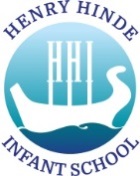 Subject  Assessment      Year    R 1 2      Term   Autumn  Spring     SummerKey:          = child has been taught the objective         = Children can achieve objective with support              = Objective mastered           = Working at Greater Depth (Fill with colour for appropriate term)Autumn Term     Spring Term       Summer Term                                                                                                                  PPG      EAL      SENDAllARE / GDBoy/GirlsPPG/NonEAL/NonSEN/NonTo understand what being healthy means. To know that physical activity helps to keep us healthy.To know that good hygiene helps to stop germs from spreading.To know that eating a balanced diet helps to keep us healthy.To know that sleep helps us to keep healthy.To understand how different rules are used for different situations. To understand how the internet can help us in everyday like.To know that money comes from different sources.To understand that people have jobs to help them pay for things. 